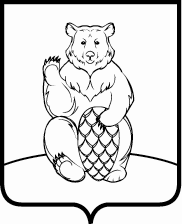 СОВЕТ ДЕПУТАТОВПОСЕЛЕНИЯ МИХАЙЛОВО-ЯРЦЕВСКОЕ В ГОРОДЕ МОСКВЕР Е Ш Е Н И Е 20 октября 2022г.						                                                №5/12О присвоении классного чинаРуководствуясь Федеральным законом от 6 октября 2003 года №131-ФЗ «Об общих принципах организации местного самоуправления в Российской Федерации», Законом города Москвы от 6 ноября 2002 года №56 «Об организации местного самоуправления в городе Москве» и в соответствии со статьей 24 Закона города Москвы от 22 октября 2008 года №50 «О муниципальной службе в городе Москве», Уставом поселения Михайлово-Ярцевское,СОВЕТ ДЕПУТАТОВ ПОСЕЛЕНИЯ МИХАЙЛОВО-ЯРЦЕВСКОЕРЕШИЛ:Присвоить муниципальному служащему, замещающему должность муниципальной службы по контракту, главе администрации поселения Михайлово-Ярцевское Тимохиной Ольге Юрьевне, классный чин муниципальной службы – «Действительный муниципальный советник города Москвы 1 класса». Настоящее решение вступает в силу с момента принятия.3. Опубликовать настоящее решение на официальном сайте администрации поселения Михайлово-Ярцевское в информационно- телекоммуникационной сети «Интернет».    4. Контроль за выполнением настоящего решения возложить на Главу поселения Михайлово-Ярцевское Г.К. Загорского. Заместитель Председателя 						     Серегина Л.А.Совета депутатов 				                